Words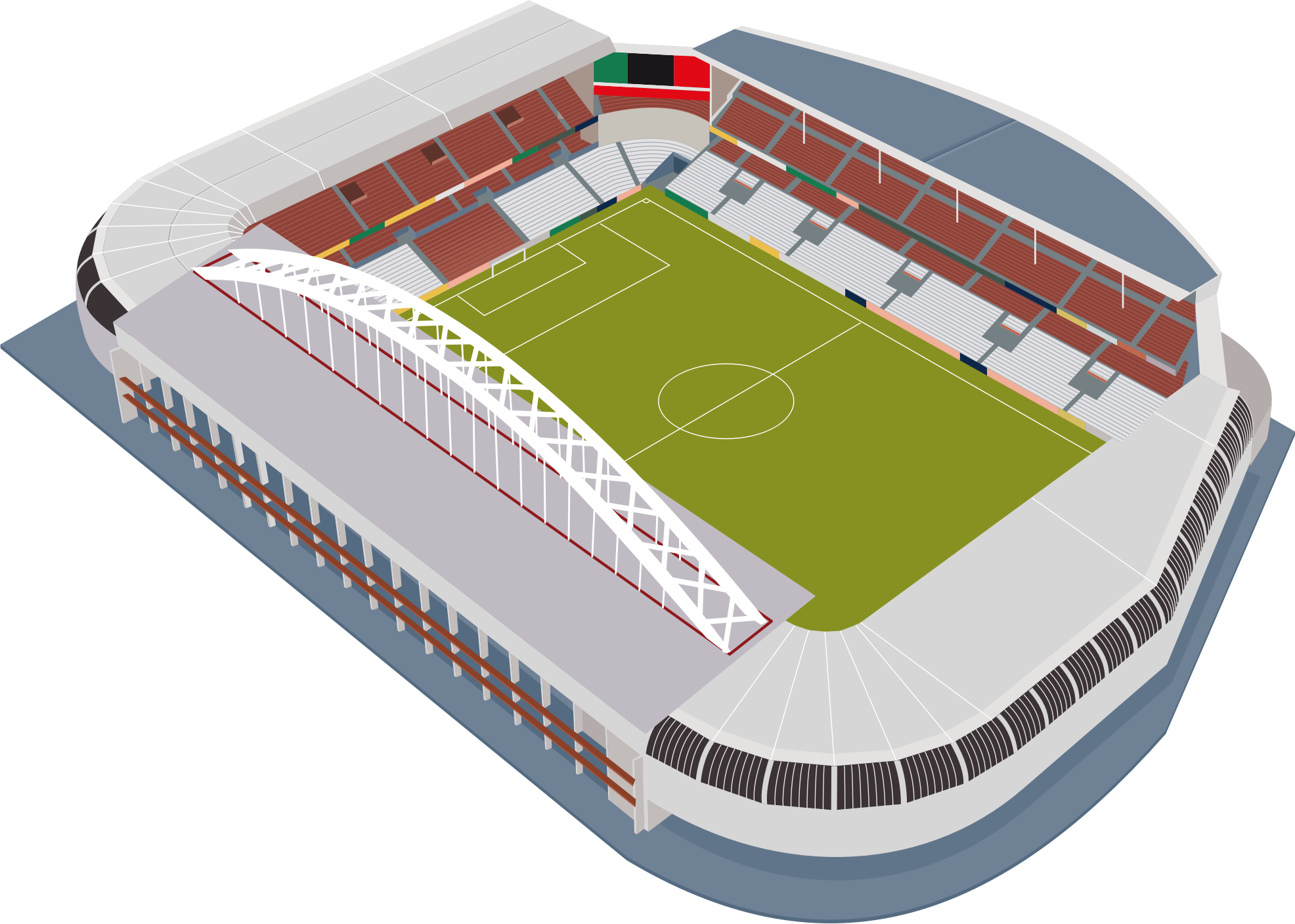 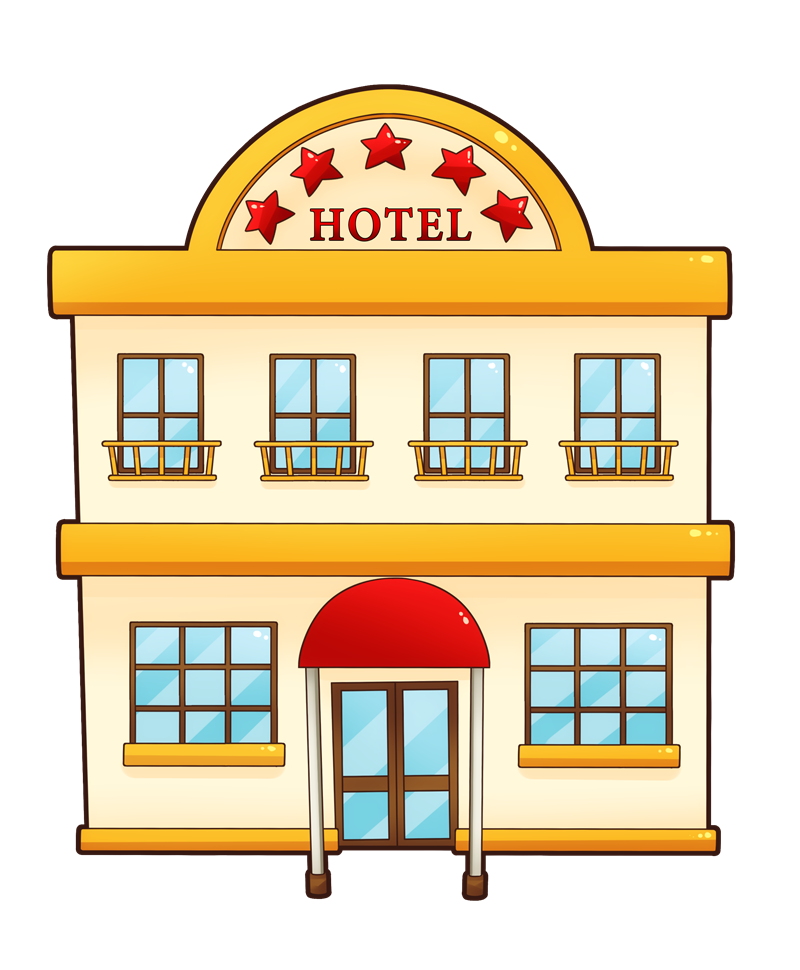 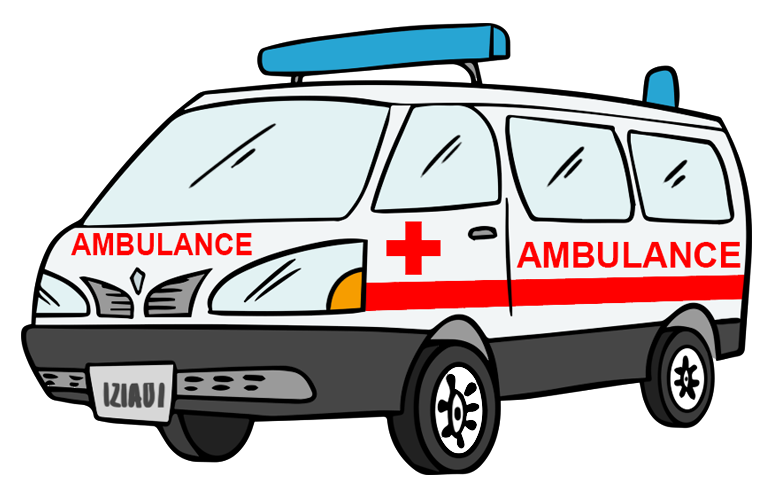 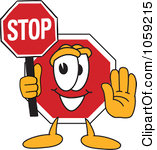 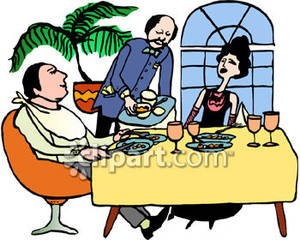 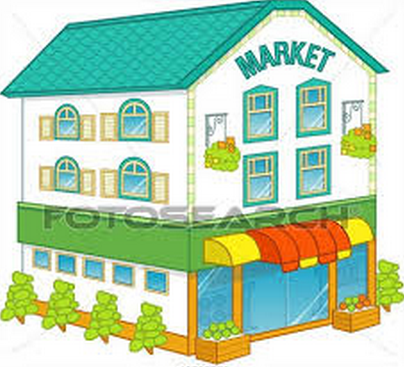 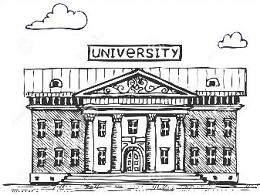 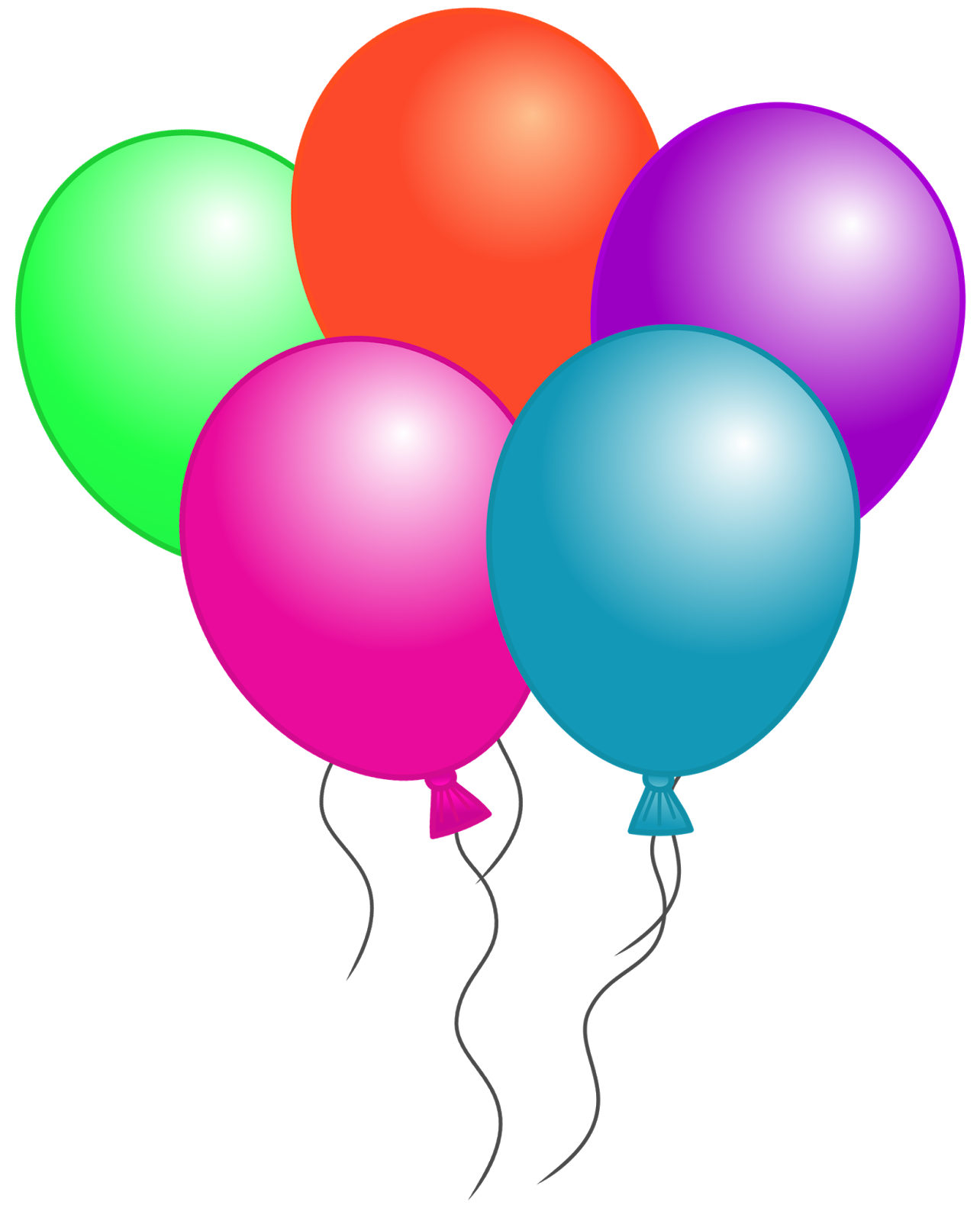 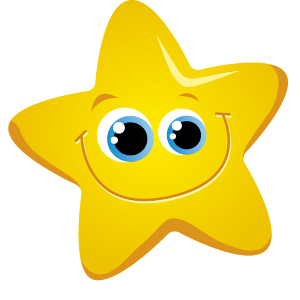 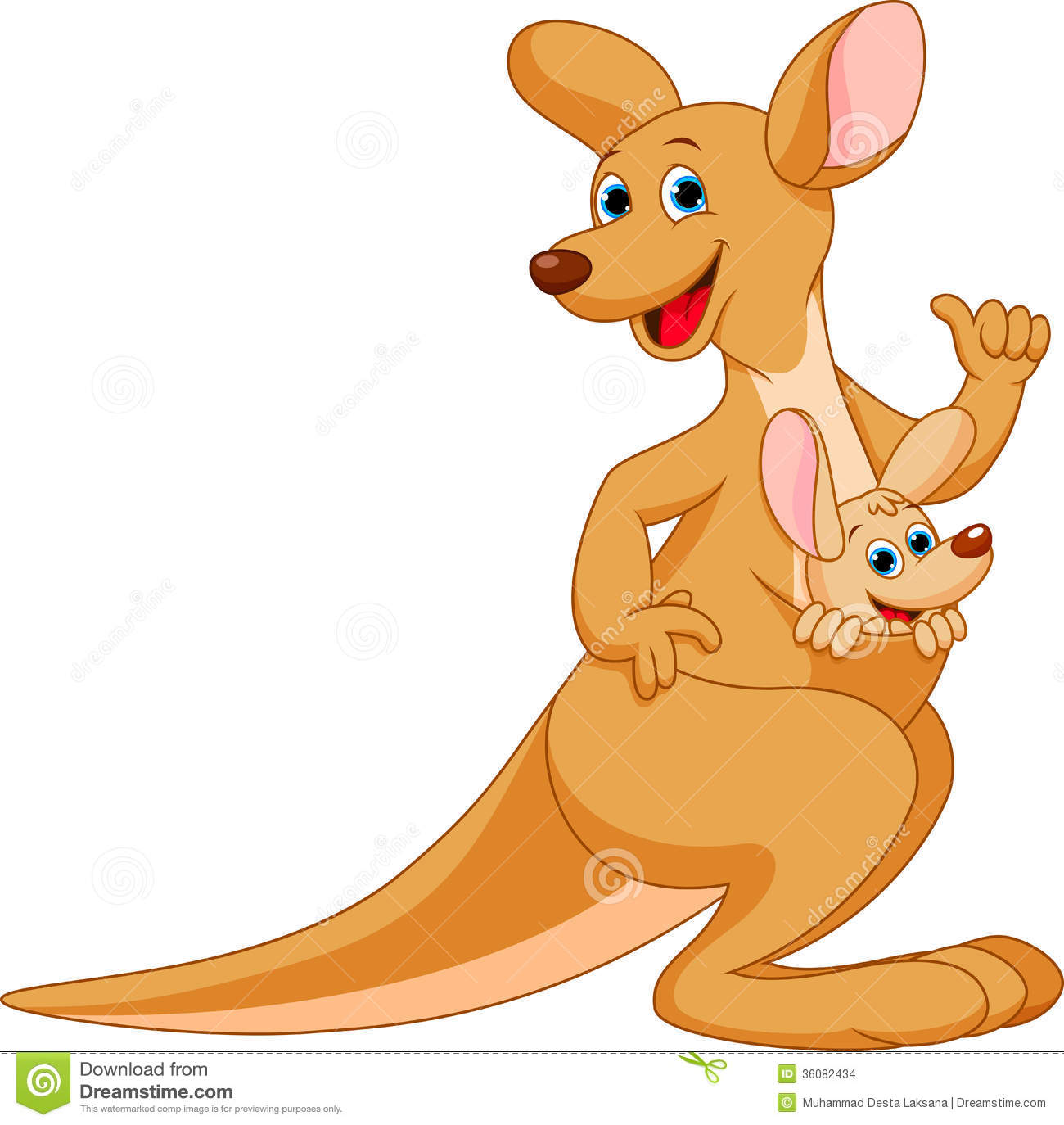 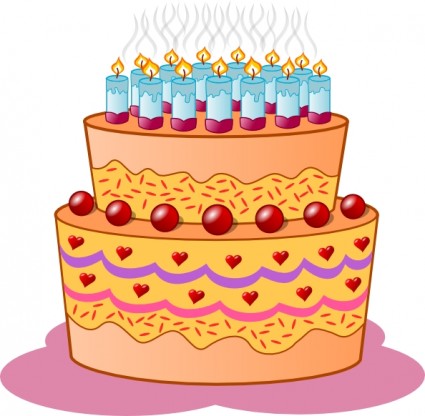 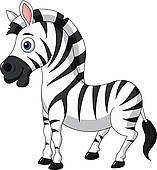 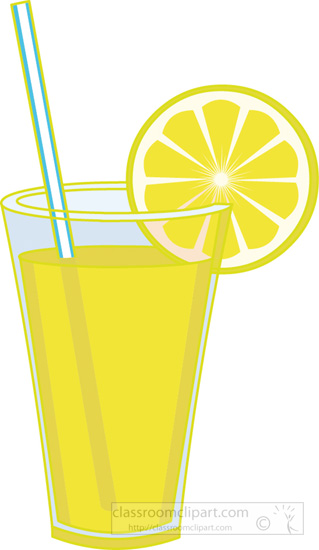 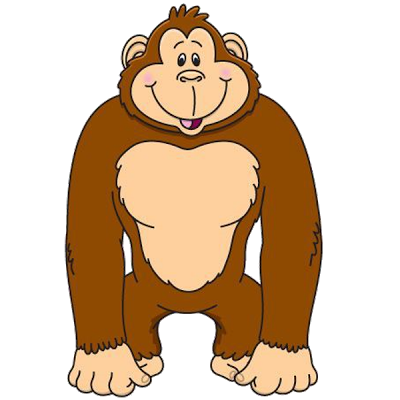 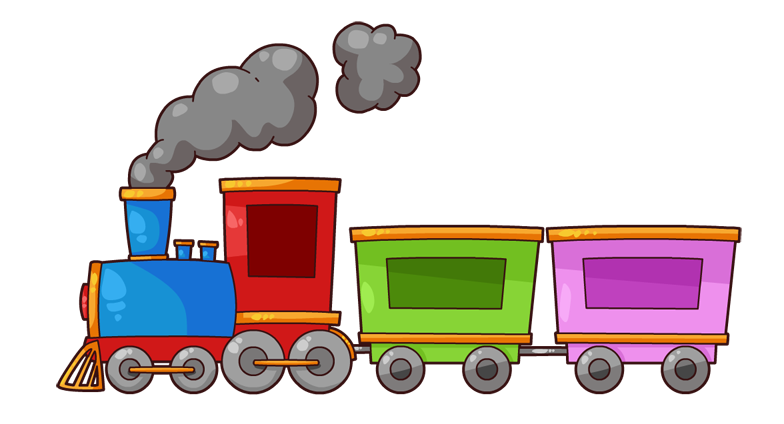 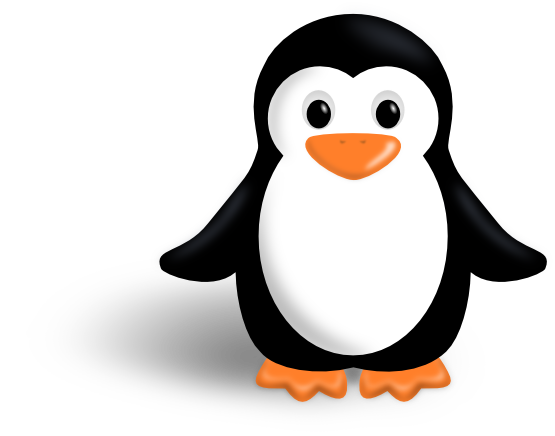 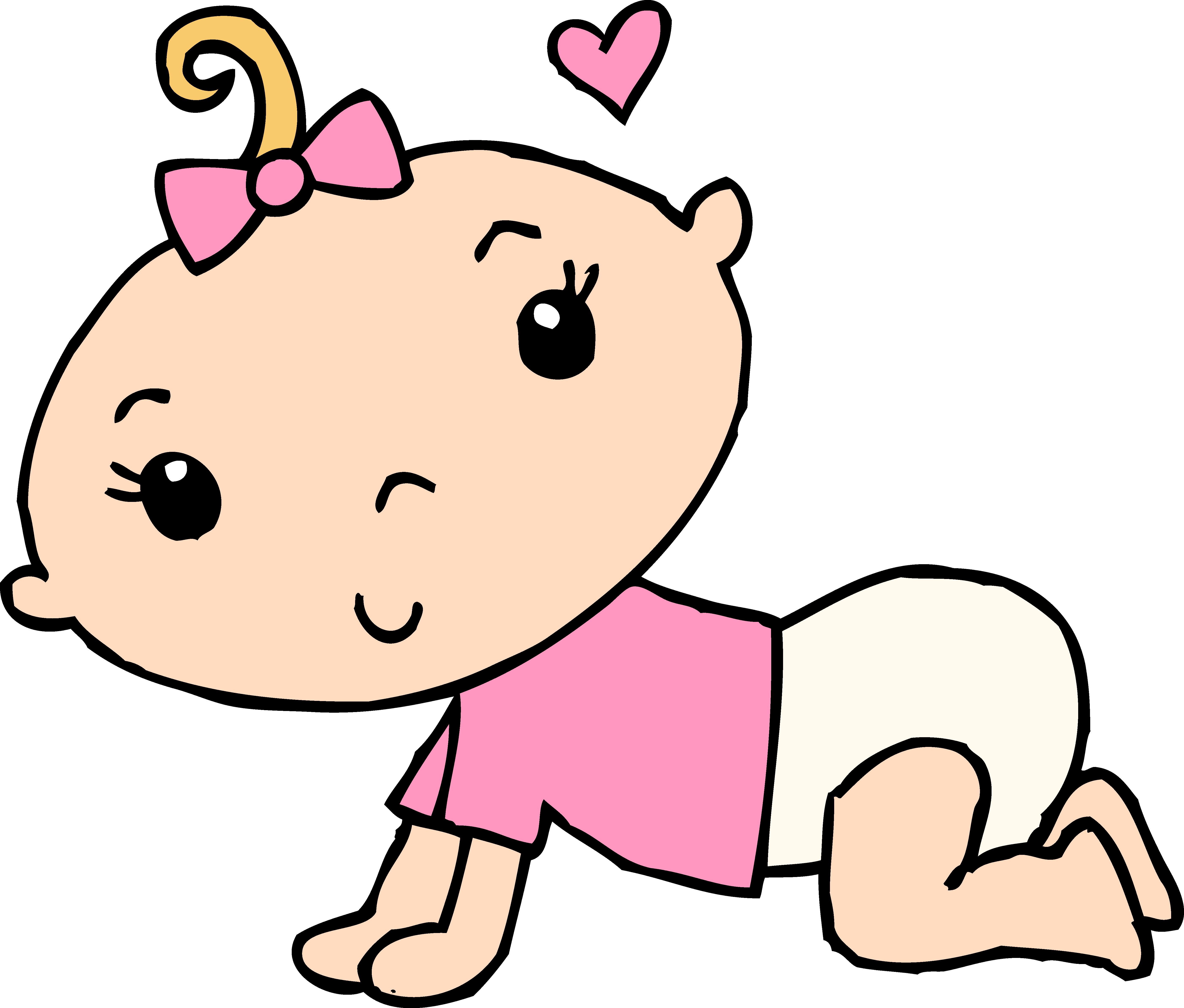 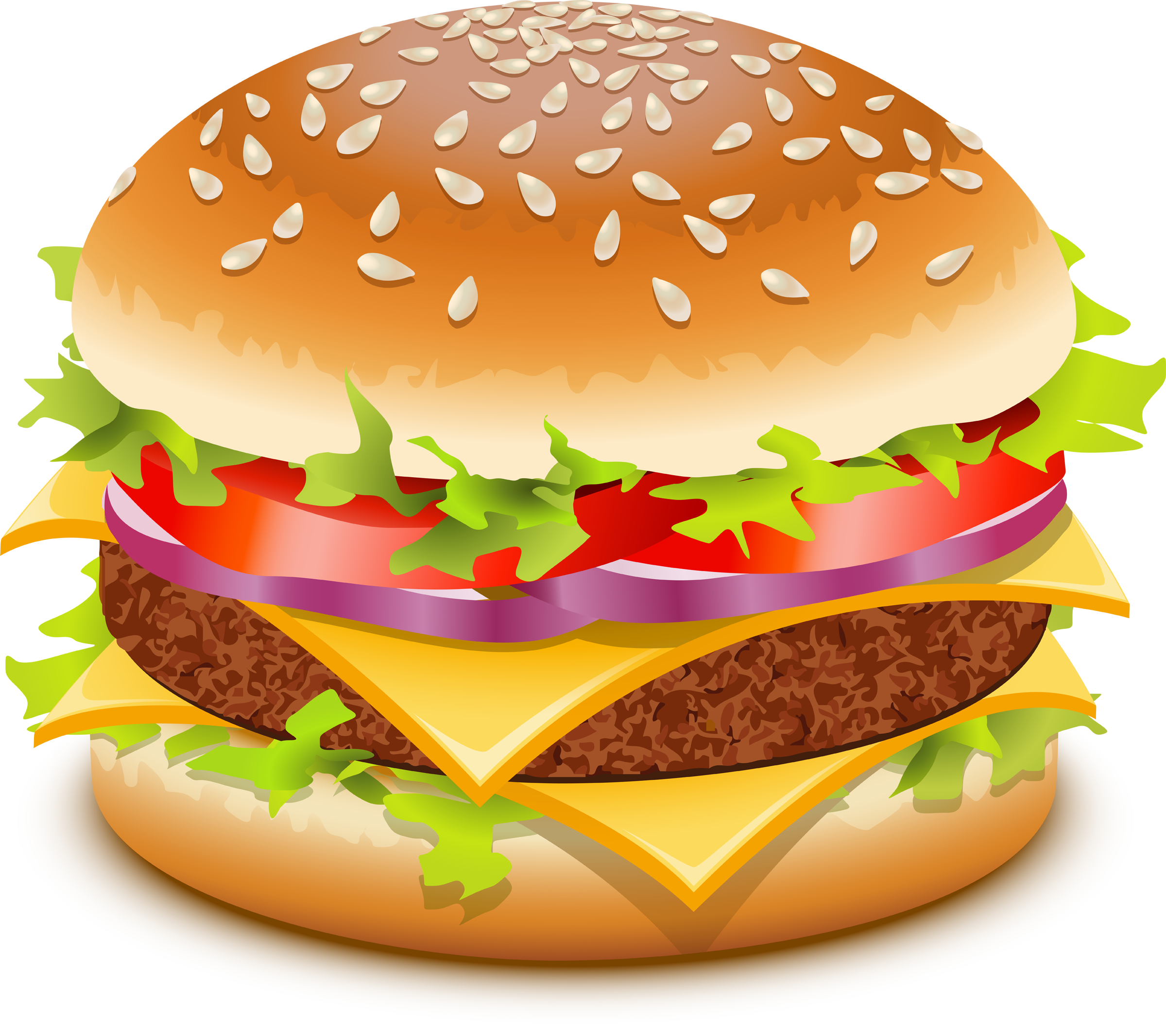 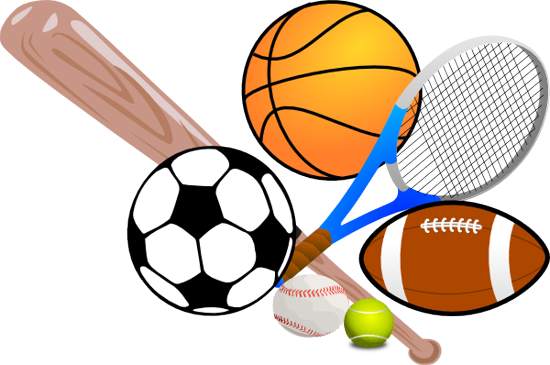 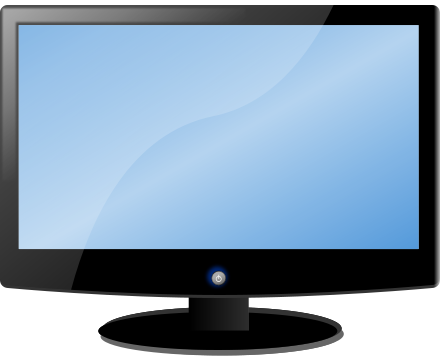 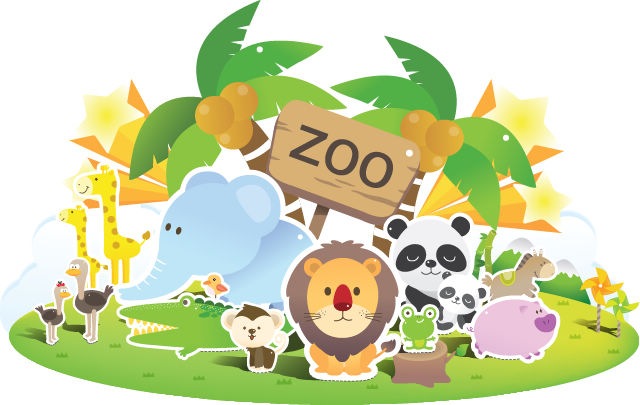 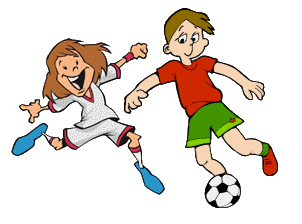 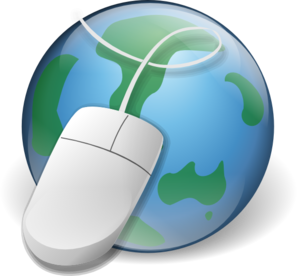 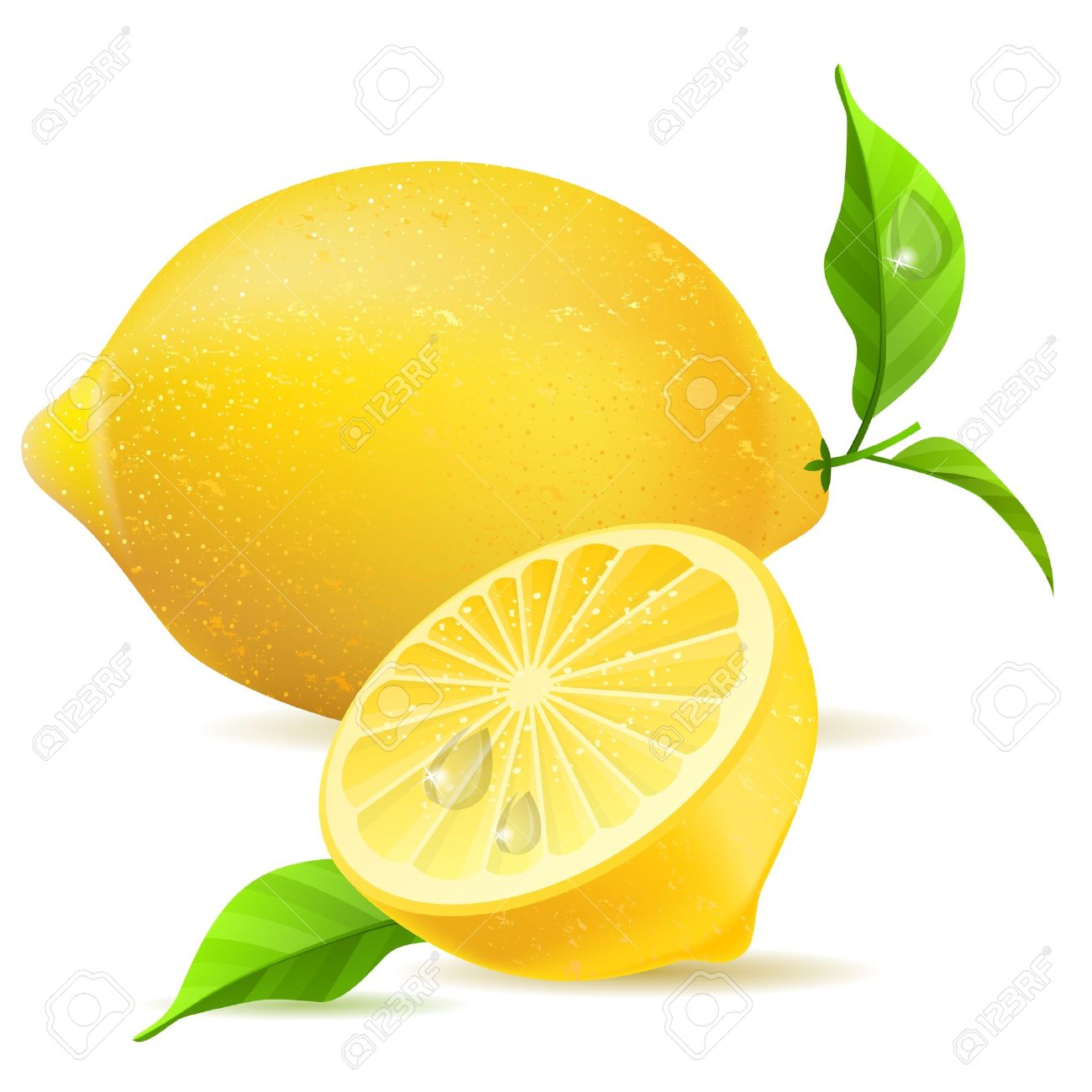 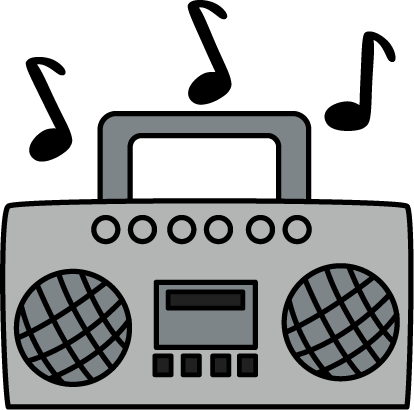 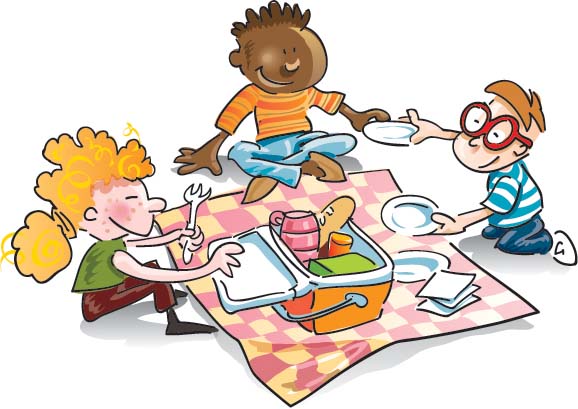 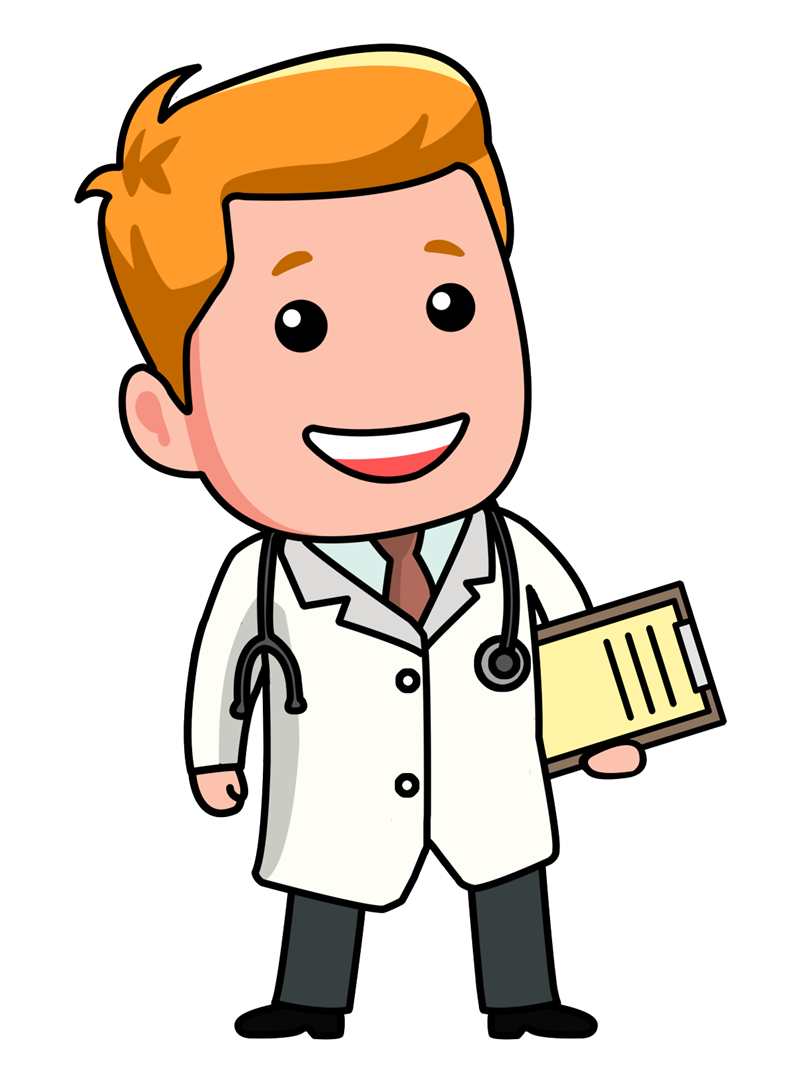 


www.eegitimim.com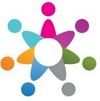 